Уважаемые представители бизнеса!1 января 2023 года истекает предельный срок действия сертификатов ключей проверки электронной подписи, выданных коммерческими удостоверяющими центрами. Получите ключ электронной подписи в любом территориальном налоговом органе региона заблаговременно. Подробная информация – по телефону горячей линии: (347) 226-38-00. Отдел учета и работы с налогоплательщиками.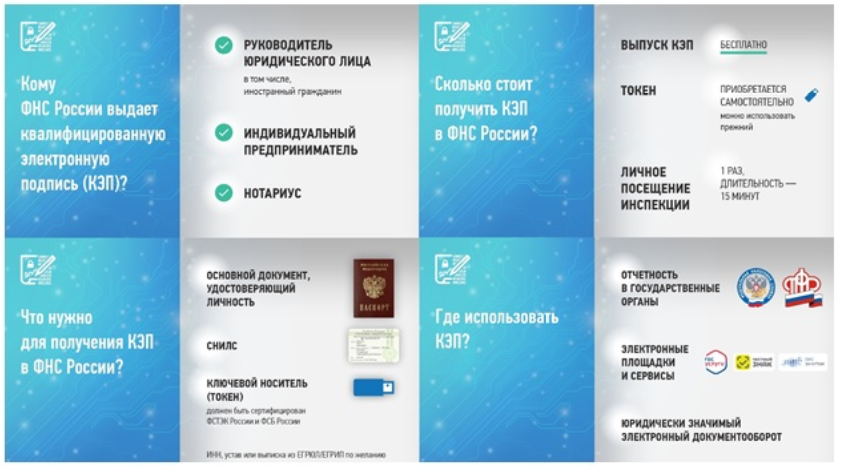 